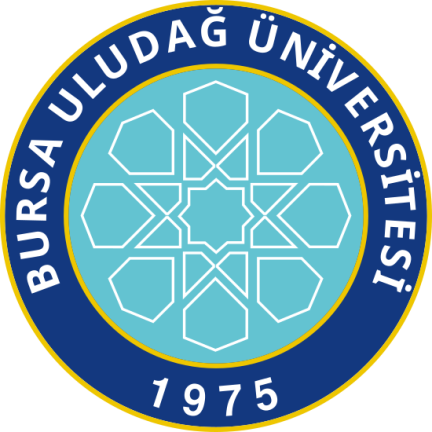 TEK 3074 TASARIM YÖNTEMLERİ  I  FİNAL SINAVI DEĞERLENDİRME FORMUNot 1: Tasarım Yöntemleri 1 dersi sınav değerlendirme formu,  danışman öğretim üyesi tarafından bölüme teslim edilecektir.     TEZ DANIŞMANI	     			        JURİ 1 				    JURİ 2                                  ( İMZA)                         		                ( İMZA)                        		( İMZA)ÖĞRENCİ NOÖĞRENCİNİN  ADI VE SOYADIDANIŞMANPROJE ADIDÖNEMİSINAV YERİ VE TARİHİDEĞERLENDİRME KRİTERİDANIŞMAN JURİ 1JURİ 2 ORTALAMABelirli ihtiyaçlara yönelik karmaşık bir sistemi, süresi, cihazı veya ürünü gerçekçi kısıtlar ve koşullar altında tasarlama becerisi( 0-40 puan)Rapor yazma ve sunma becerisi (0-40 puan)Bireysel ve takım çalışması yürütme ve/ veya disiplinler arası çalışma becerisi (0-20 puan)GENEL TOPLAMGENEL TOPLAMGENEL TOPLAMGENEL TOPLAM